KANTON SARAJEVOMINISTARSTVO ZA NAUKU, VISOKO OBRAZOVANJE I MLADE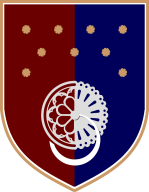 PROJEKTNI PRIJEDLOGSUFINANSIRANJE UDRUŽENJA/NEPROFITNIH ORGANIZACIJA I STUDENTSKIH ORGANIZACIJA ZA PROJEKTE ZA MLADE IZ BUDŽETA KANTONA SARAJEVO ZA 2023. GODINUU Sarajevu, .................... 2023. godine                                                       													OVLAŠTENA OSOBAM.P.                                                 																			          _______________________Napomena: Ovaj obrazac potpisuje osoba ovlaštena za zastupanje udruženja/neprofitne organizacije u pravnom prometu i ovjerava pečatom  udruženja/neprofitne organizacije.OPĆI PODACI OPĆI PODACI Podnosilac projektnog prijedloga (naziv udruženja/neprofitne organizacije):Naziv projekta:Programi po Javnom pozivu Obrazovanje Zapošljavanje i preduzetništvo mladihSlobodno vrijeme, sport i zdravi stilovi života Socijalna briga mladihMobilnost mladih Mladi, urbano planiranje i zaštita okoliša Kulturno i umjetničko stvaralaštvo Psihofizičko zdravlje mladihCiljna grupa (starosna dob):Broj direktnih/indirektnih korisnika:Mjesto provođenja projekta:Trajanje i period realizacije projekta:IZVORI FINANSIRANJAIZVORI FINANSIRANJAUkupna vrijednost projekta:Tražena sredstva od Ministarstva:Sredstva osigurana iz drugih izvora (ukoliko postoje, navesti izvor i iznos sredstava).......................................................................................................................................................................................UVODUVOD*Ne više od jedne stranice. Motivaciona osnova za predlaganje projekta.*Ne više od jedne stranice. Motivaciona osnova za predlaganje projekta.PROGRAM PO JAVNOM POZIVUPROGRAM PO JAVNOM POZIVU*Navesti program, na osnovu kojeg je projekat usmjeren na zadovoljavanje društveno korisnih potreba mladih na području Kantona Sarajevo *Navesti program, na osnovu kojeg je projekat usmjeren na zadovoljavanje društveno korisnih potreba mladih na području Kantona Sarajevo OPIS PROJEKTAOPIS PROJEKTA*Ne više od dvije stranice. *Ne više od dvije stranice. CILJ PROJEKTACILJ PROJEKTACILJNA GRUPACILJNA GRUPA*Naznačiti precizno ciljnu grupu i broj direktnih i indirektnih korisnika.*Naznačiti precizno ciljnu grupu i broj direktnih i indirektnih korisnika.TRAJANJE PROJEKTA/ PERIOD REALIZACIJE PROJEKTATRAJANJE PROJEKTA/ PERIOD REALIZACIJE PROJEKTA*Navesti period realizacije i ukupno trajanje projekta.*Navesti period realizacije i ukupno trajanje projekta.OČEKIVANI REZULTATIOČEKIVANI REZULTATI*Pojasniti značaj očekivanih rezultata realizacijom projekta.*Pojasniti značaj očekivanih rezultata realizacijom projekta.PLAN REALIZACIJE PROJEKTA/ DINAMIČKI PLAN AKTIVNOSTI PLAN REALIZACIJE PROJEKTA/ DINAMIČKI PLAN AKTIVNOSTI *Razraditi projektne aktivnosti po mjesecima/periodima/fazama uz pojašnjenje na koji način iste doprinose realizaciji projekta.*Razraditi projektne aktivnosti po mjesecima/periodima/fazama uz pojašnjenje na koji način iste doprinose realizaciji projekta.